КАРАР                                                                                  ПОСТАНОВЛЕНИЕ                                                                                         ПРОЕКТАдминистрации сельского поселения Микяшевский сельсоветмуниципального района Давлекановский район Республики Башкортостан                                                                                            «О внесении изменений в Административный регламент предоставления муниципальной услуги «Предоставление земельного участка, находящегося в муниципальной собственности, гражданам в собственность бесплатно для индивидуального жилищного строительства»Рассмотрев протест прокурора Давлекановсого района, руководствуясь ст.ст. 14, 48 Федерального закона от 06.10.2003 № 131-ФЗ «Об общих принципах организации местного самоуправления в РФ»,ПОСТАНОВЛЯЮ:1.Внести в Административный регламент предоставления муниципальной услуги «Предоставление земельного участка, находящегося в муниципальной собственности, гражданам в собственность бесплатно для индивидуального жилищного строительства», утвержденный постановлением главы сельского поселения  Микяшевский сельсовет муниципального района Давлекановский район от 17.06.2022г.№ 28 (далее – Административный регламент) следующие изменения:1.1. Третий абзац пункта 1.2. Административного регламента изложить в следующей редакции:« - молодые семьи, возраст супругов в которых на дату подачи заявления не превышает 35 лет, либо неполные семьи, состоящие из одного молодого родителя, возраст которого не превышает 35 лет, имеющего одного и более детей,  нуждающиеся в жилых помещениях, на основаниях, предусмотренных жилищным законодательством, не являющиеся собственниками жилых помещений;»;1.2. Пункт 2.8 Административного регламента изложить в следующей редакции:«2.8. Исчерпывающий перечень документов (сведений), необходимых в соответствии с нормативными правовыми актами для предоставления муниципальной услуги, подлежащих представлению заявителем:1) согласие на предложенный земельный участок, поданное в адрес Администрации муниципального образования в форме документа на бумажном носителе – посредством личного обращения в Администрацию муниципального образования (далее – личное обращение), посредством почтового отправления с объявленной ценностью при его пересылке, описью вложения и уведомлением о вручении (далее – почтовое отправление);2) к согласию на предложенный земельный участок должны быть приложены следующие документы:2.1) для граждан, состоящих на учете в качестве нуждающихся в жилых помещениях в соответствии со статьей 52 Жилищного кодекса Российской Федерации:а) копия документа, удостоверяющего личность заявителя, а также членов его семьи (супруга (супруги) и ребенка (детей) при достижении им (ими) возраста 14 лет (при их наличии);б) доверенность - в случае подачи заявления представителем;в) справка о регистрации по месту жительства;г) справка, выданная органом местного самоуправления (не ранее 60 дней на дату подачи заявления), о том, что заявитель состоит на учете в качестве нуждающегося в жилом помещении в соответствии со статьей 52 Жилищного кодекса Российской Федерации, с указанием даты постановки на учет;д) справка, выданная органом местного самоуправления по месту жительства, о реализации заявителем и членами его семьи (супругом (супругой), ребенком (детьми) (при их наличии) права на предоставление земельного участка бесплатно для индивидуального жилищного строительства;е) выписка из Единого государственного реестра недвижимости о правах заявителя, а также членов его семьи (супруга (супруги), ребенка (детей) (при их наличии) на имевшиеся (имеющиеся) у них объекты недвижимости;ж) копия свидетельства о рождении ребенка (детей) (при их наличии) либо сведения о государственной регистрации рождения, содержащиеся в Едином государственном реестре записей актов гражданского состояния;2.2) для молодых семей, возраст супругов в которых на дату подачи заявления не превышает 35 лет, либо неполных семей, состоящих из одного молодого родителя, возраст которого не превышает 35 лет, имеющего одного и более детей, совместно с ним проживающих, нуждающихся в жилых помещениях на основаниях, предусмотренных жилищным законодательством, не являющихся собственниками жилых помещений:а) копии документов, удостоверяющих личность супругов или родителя и ребенка (детей) при достижении им (ими) возраста 14 лет;б) доверенность - в случае подачи заявления представителем;в) копия свидетельства о браке либо сведения о государственной регистрации заключения брака, содержащиеся в Едином государственном реестре записей актов гражданского состояния;г) копия свидетельства о рождении ребенка (детей) либо сведения о государственной регистрации рождения, содержащиеся в Едином государственном реестре записей актов гражданского состояния;д) справка о регистрации по месту жительства;е) выписка из Единого государственного реестра недвижимости на объект недвижимости по месту регистрации заявителя либо выписка из документа технического учета (инвентаризации) объекта недвижимости по месту регистрации заявителя, позволяющая установить общую площадь жилого помещения (жилого дома) по месту регистрации заявителя;ж) справка, выданная органом местного самоуправления по месту жительства, о реализации заявителем и членами его семьи (супругом (супругой), ребенком (детьми) права на предоставление земельного участка бесплатно для индивидуального жилищного строительства;з) справка, выданная организацией (органом) по государственному техническому учету и (или) технической инвентаризации объектов капитального строительства, о наличии в собственности супругов (родителя) объектов недвижимости по месту жительства супругов (родителя) (за исключением граждан, родившихся после вступления в силу Федерального закона от 21 июля 1997 года N 122-ФЗ "О государственной регистрации прав на недвижимое имущество и сделок с ним");и) выписка из Единого государственного реестра недвижимости о правах заявителя, а также членов его семьи (супруга (супруги), ребенка (детей) (при их наличии) на имевшиеся (имеющиеся) у них объекты недвижимости (при их наличии);2.3) для граждан, имеющих трех или более несовершеннолетних детей и нуждающихся в жилых помещениях, на основаниях, предусмотренных жилищным законодательством:а) копии документов, удостоверяющих личность супругов или родителя и детей при достижении ими возраста 14 лет;б) доверенность - в случае подачи заявления представителем;в) копия свидетельства о браке (при наличии) либо сведения о государственной регистрации заключения брака, содержащиеся в Едином государственном реестре записей актов гражданского состояния;г) копии свидетельств о рождении детей либо сведения о государственной регистрации рождения, содержащиеся в Едином государственном реестре записей актов гражданского состояния;д) справка, выданная органами опеки и попечительства, о наличии либо об отсутствии информации (судебного решения) о лишении родительских прав;е) справка о регистрации по месту жительства;ж) выписка из Единого государственного реестра недвижимости на объект недвижимости по месту регистрации заявителя либо выписка из документа технического учета (инвентаризации) объекта недвижимости по месту регистрации заявителя, позволяющая установить общую площадь жилого помещения (жилого дома) по месту регистрации заявителя;з) справка, выданная органом местного самоуправления по месту жительства, о реализации супругами (родителем), детьми права на предоставление земельного участка бесплатно для индивидуального жилищного строительства;и) выписка из Единого государственного реестра недвижимости о правах заявителя, а также членов его семьи (супруга (супруги), ребенка (детей) на имевшиеся (имеющиеся) у них объекты недвижимости;к) справка, выданная организацией (органом) по государственному техническому учету и (или) технической инвентаризации объектов капитального строительства, о наличии в собственности супругов (родителя) объектов недвижимости по месту жительства супругов (родителя) (за исключением граждан, родившихся после вступления в силу Федерального закона от 21 июля 1997 года N 122-ФЗ "О государственной регистрации прав на недвижимое имущество и сделок с ним");2.4) для граждан, имеющих несовершеннолетнего ребенка-инвалида и нуждающихся в жилых помещениях на основаниях, предусмотренных жилищным законодательством:а) копия документа, удостоверяющего личность супругов или родителя и ребенка при достижении им возраста 14 лет;б) доверенность - в случае подачи заявления представителем;в) копия свидетельства о рождении ребенка либо сведения о государственной регистрации рождения, содержащиеся в Едином государственном реестре записей актов гражданского состояния;г) справка, выданная органами опеки и попечительства, о наличии либо отсутствии информации (судебного решения) о лишении родительских прав;д) выписка из федеральной государственной информационной системы "Федеральный реестр инвалидов", подтверждающая факт установления инвалидности;е) справка о регистрации по месту жительства;ж) выписка из Единого государственного реестра недвижимости на объект недвижимости по месту регистрации заявителя либо выписка из документа технического учета (инвентаризации) объекта недвижимости по месту регистрации заявителя, позволяющая установить общую площадь жилого помещения (жилого дома) по месту регистрации заявителя;з) справка, выданная органом местного самоуправления по месту жительства, о реализации супругами (родителем), ребенком (детьми) права на предоставление земельного участка бесплатно для индивидуального жилищного строительства;и) выписка из Единого государственного реестра недвижимости о правах заявителя, а также членов его семьи (супруга (супруги), ребенка (детей) на имевшиеся (имеющиеся) у них объекты недвижимости;к) справка, выданная организацией (органом) по государственному техническому учету и (или) технической инвентаризации объектов капитального строительства, о наличии в собственности супругов (родителя) объектов недвижимости по месту жительства супругов (родителя) (за исключением граждан, родившихся после вступления в силу Федерального закона от 21 июля 1997 года N 122-ФЗ "О государственной регистрации прав на недвижимое имущество и сделок с ним").»;1.3. Пункт 2.9 Административного регламента изложить в следующей редакции:«2.9. К документам, необходимым в соответствии с нормативными правовыми актами для предоставления муниципальной услуги, которые находятся в распоряжении государственных органов, органов местного самоуправления и иных органов, участвующих в предоставлении муниципальной услуги, и которые Администрацию муниципального образования запрашивает в порядке межведомственного взаимодействия, относятся:1) для граждан, состоящих на учете в качестве нуждающихся в жилых помещениях в соответствии со статьей 52 Жилищного кодекса Российской Федерации:а) справка о регистрации по месту жительства;б) справка, выданная органом местного самоуправления (не ранее 60 дней на дату подачи заявления), о том, что заявитель состоит на учете в качестве нуждающегося в жилом помещении в соответствии со статьей 52 Жилищного кодекса Российской Федерации, с указанием даты постановки на учет;в) справка, выданная органом местного самоуправления по месту жительства, о реализации заявителем и членами его семьи (супругом (супругой), ребенком (детьми) (при их наличии) права на предоставление земельного участка бесплатно для индивидуального жилищного строительства;г) выписка из Единого государственного реестра недвижимости о правах заявителя, а также членов его семьи (супруга (супруги), ребенка (детей) (при их наличии) на имевшиеся (имеющиеся) у них объекты недвижимости;д) копия свидетельства о рождении ребенка (детей) (при их наличии) либо сведения о государственной регистрации рождения, содержащиеся в Едином государственном реестре записей актов гражданского состояния;2) для молодых семей, возраст супругов в которых на дату подачи заявления не превышает 35 лет, либо неполных семей, состоящих из одного молодого родителя, возраст которого не превышает 35 лет, имеющего одного и более детей, совместно с ним проживающих, нуждающихся в жилых помещениях на основаниях, предусмотренных жилищным законодательством, не являющихся собственниками жилых помещений:а) копия свидетельства о браке либо сведения о государственной регистрации заключения брака, содержащиеся в Едином государственном реестре записей актов гражданского состояния;б) копия свидетельства о рождении ребенка (детей) либо сведения о государственной регистрации рождения, содержащиеся в Едином государственном реестре записей актов гражданского состояния;в) справка о регистрации по месту жительства;г) выписка из Единого государственного реестра недвижимости на объект недвижимости по месту регистрации заявителя либо выписка из документа технического учета (инвентаризации) объекта недвижимости по месту регистрации заявителя, позволяющая установить общую площадь жилого помещения (жилого дома) по месту регистрации заявителя;д) справка, выданная органом местного самоуправления по месту жительства, о реализации заявителем и членами его семьи (супругом (супругой), ребенком (детьми) права на предоставление земельного участка бесплатно для индивидуального жилищного строительства;е) справка, выданная организацией (органом) по государственному техническому учету и (или) технической инвентаризации объектов капитального строительства, о наличии в собственности супругов (родителя) объектов недвижимости по месту жительства супругов (родителя) (за исключением граждан, родившихся после вступления в силу Федерального закона от 21 июля 1997 года N 122-ФЗ "О государственной регистрации прав на недвижимое имущество и сделок с ним");ж) выписка из Единого государственного реестра недвижимости о правах заявителя, а также членов его семьи (супруга (супруги), ребенка (детей) (при их наличии) на имевшиеся (имеющиеся) у них объекты недвижимости (при их наличии);3) для граждан, имеющих трех или более несовершеннолетних детей и нуждающихся в жилых помещениях, на основаниях, предусмотренных жилищным законодательством:а) копия свидетельства о браке (при наличии) либо сведения о государственной регистрации заключения брака, содержащиеся в Едином государственном реестре записей актов гражданского состояния;б) копии свидетельств о рождении детей либо сведения о государственной регистрации рождения, содержащиеся в Едином государственном реестре записей актов гражданского состояния;в) справка, выданная органами опеки и попечительства, о наличии либо об отсутствии информации (судебного решения) о лишении родительских прав;г) справка о регистрации по месту жительства;д) выписка из Единого государственного реестра недвижимости на объект недвижимости по месту регистрации заявителя либо выписка из документа технического учета (инвентаризации) объекта недвижимости по месту регистрации заявителя, позволяющая установить общую площадь жилого помещения (жилого дома) по месту регистрации заявителя;е) справка, выданная органом местного самоуправления по месту жительства, о реализации супругами (родителем), детьми права на предоставление земельного участка бесплатно для индивидуального жилищного строительства;ж) выписка из Единого государственного реестра недвижимости о правах заявителя, а также членов его семьи (супруга (супруги), ребенка (детей) на имевшиеся (имеющиеся) у них объекты недвижимости;з) справка, выданная организацией (органом) по государственному техническому учету и (или) технической инвентаризации объектов капитального строительства, о наличии в собственности супругов (родителя) объектов недвижимости по месту жительства супругов (родителя) (за исключением граждан, родившихся после вступления в силу Федерального закона от 21 июля 1997 года N 122-ФЗ "О государственной регистрации прав на недвижимое имущество и сделок с ним");4) для граждан, имеющих несовершеннолетнего ребенка-инвалида и нуждающихся в жилых помещениях на основаниях, предусмотренных жилищным законодательством:а) копия свидетельства о рождении ребенка либо сведения о государственной регистрации рождения, содержащиеся в Едином государственном реестре записей актов гражданского состояния;б) справка, выданная органами опеки и попечительства, о наличии либо отсутствии информации (судебного решения) о лишении родительских прав;в) выписка из федеральной государственной информационной системы "Федеральный реестр инвалидов", подтверждающая факт установления инвалидности;г) справка о регистрации по месту жительства;д) выписка из Единого государственного реестра недвижимости на объект недвижимости по месту регистрации заявителя либо выписка из документа технического учета (инвентаризации) объекта недвижимости по месту регистрации заявителя, позволяющая установить общую площадь жилого помещения (жилого дома) по месту регистрации заявителя;е) справка, выданная органом местного самоуправления по месту жительства, о реализации супругами (родителем), ребенком (детьми) права на предоставление земельного участка бесплатно для индивидуального жилищного строительства;ж) выписка из Единого государственного реестра недвижимости о правах заявителя, а также членов его семьи (супруга (супруги), ребенка (детей) на имевшиеся (имеющиеся) у них объекты недвижимости;з) справка, выданная организацией (органом) по государственному техническому учету и (или) технической инвентаризации объектов капитального строительства, о наличии в собственности супругов (родителя) объектов недвижимости по месту жительства супругов (родителя) (за исключением граждан, родившихся после вступления в силу Федерального закона от 21 июля 1997 года N 122-ФЗ "О государственной регистрации прав на недвижимое имущество и сделок с ним").»;2.Контроль за исполнением постановления оставляю за собой.3.Настоящее постановление подлежит обнародованию в порядке, установленном действующим законодательством.Глава сельского поселенияМикяшевский сельсовет                                                                       А.Р.ГайзуллинБашкортостан Республикаһы Дәγләкән районы муниципаль районының Мәкәш ауыл Советы  ауыл биләмәһе хакимиәте453418,Дәγләкән районы  Макаш ауылы,Узак  урамы  46Тел. 8(34768)3-82-17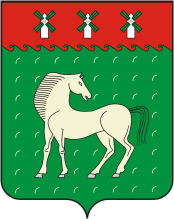 Администрация сельского поселения Микяшевский сельсовет муниципального района        Давлекановский район     Республики Башкортостан453418,Давлекановский район,с.Микяшевоул.Центральная 46Тел. 8(34768)3-82-17